
Anexar eletronicamente foto 3x4 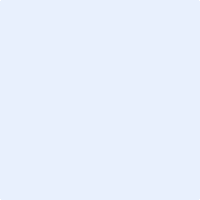 Federação:  Nome completo*:  Sexo: 
Endereço*: 
Bairro*:     Nº*:  CEP*:  
Município*:  UF*: 
Telefone fixo*:   Telefone 2:  
E-mail*:  Profissão:  
RG*:   Órgão emissor*:   CPF*: 
Data de Nascimento*:     Profissão: : 